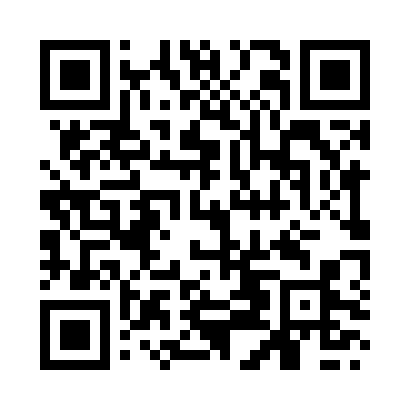 Prayer times for Surabaya, IndonesiaWed 1 May 2024 - Fri 31 May 2024High Latitude Method: NonePrayer Calculation Method: Sihat/KemenagAsar Calculation Method: ShafiPrayer times provided by https://www.salahtimes.comDateDayFajrSunriseDhuhrAsrMaghribIsha1Wed4:235:3111:262:485:226:292Thu4:235:3111:262:475:216:293Fri4:235:3111:262:475:216:294Sat4:235:3111:262:475:216:285Sun4:235:3111:262:475:216:286Mon4:235:3111:262:475:206:287Tue4:235:3111:262:475:206:288Wed4:235:3111:252:475:206:289Thu4:235:3111:252:475:206:2810Fri4:235:3111:252:475:206:2811Sat4:235:3111:252:475:196:2812Sun4:235:3111:252:475:196:2813Mon4:235:3211:252:475:196:2814Tue4:235:3211:252:475:196:2815Wed4:235:3211:252:475:196:2816Thu4:235:3211:252:475:196:2817Fri4:235:3211:252:475:196:2818Sat4:235:3211:252:475:196:2819Sun4:235:3211:262:475:196:2820Mon4:245:3311:262:475:186:2821Tue4:245:3311:262:475:186:2822Wed4:245:3311:262:475:186:2823Thu4:245:3311:262:475:186:2824Fri4:245:3311:262:475:186:2825Sat4:245:3411:262:485:186:2826Sun4:245:3411:262:485:186:2827Mon4:245:3411:262:485:186:2828Tue4:245:3411:262:485:186:2829Wed4:255:3411:262:485:186:2830Thu4:255:3511:272:485:196:2831Fri4:255:3511:272:485:196:29